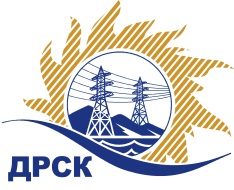 Акционерное Общество«Дальневосточная распределительная сетевая  компания»ПРОТОКОЛ № 105/УР-РЗакупочной комиссии по запросу предложений в электронной форме с участием только субъектов МСП на право заключения договора на выполнение работ «Капитальный ремонт ВЛ 35 кВ Чегдомынского РЭС СП СЭС, филиал ХЭС» (закупка 50.1 раздела 1.1. ГКПЗ 2019 г.)СПОСОБ И ПРЕДМЕТ ЗАКУПКИ: запрос предложений в электронной форме с участием только субъектов МСП на право заключения договора на выполнение работ «Капитальный ремонт ВЛ 35 кВ Чегдомынского РЭС СП СЭС, филиал ХЭС  » (закупка 50.1 раздела 1.1. ГКПЗ 2019 г.).КОЛИЧЕСТВО ПОДАННЫХ ЗАЯВОК НА УЧАСТИЕ В ЗАКУПКЕ: 2 (две) заявки.КОЛИЧЕСТВО ОТКЛОНЕННЫХ ЗАЯВОК: 1 (одна) заявка.ВОПРОСЫ, ВЫНОСИМЫЕ НА РАССМОТРЕНИЕ ЗАКУПОЧНОЙ КОМИССИИ: О рассмотрении результатов оценки первых частей заявок Об отклонении заявки Участника 20135 О признании заявок соответствующими условиям Документации о закупке по результатам рассмотрения первых частей заявокРЕШИЛИ:По вопросу № 1Признать объем полученной информации достаточным для принятия решения.Принять к рассмотрению основные части заявок следующих участников:По вопросу № 2Отклонить заявку 20135 от дальнейшего рассмотрения на основании пункта 4.9.5 подпункт г)  Документации о закупке, как несоответствующую следующим требованиям:По вопросу № 3Признать первую часть заявки Участника 20270 соответствующей условиям Документации о закупке и принять её к дальнейшему рассмотрению.Секретарь Закупочной комиссии 1 уровня  		                                        М.Г.ЕлисееваЧувашова О.В.(416-2) 397-242г.  Благовещенск«30» января 2019№ п/пИдентификационный номер УчастникаДата и время регистрации заявки2013510.01.2019 07:232027010.01.2019 11:16№ п/пИдентификационный номер УчастникаДата и время регистрации заявки2013510.01.2019 07:232027010.01.2019 11:16№ п/пОснования для отклоненияВ первой части заявки обнаружены сведения об Участнике. Опись документов первой части заявки оформлена на фирменном бланке Участника, что не соответствует п. 4.5.1.5., в котором установлено следующее требование: документы, входящие в состав первой части заявки, не должны подаваться на фирменном бланке Участника или иным образом содержать сведения, идентифицирующие его (наименование, адрес местонахождения, номер контактного телефона, адрес электронной почты, сайт в информационно-телекоммуникационной сети «Интернет» и т.п.).